CVC MissionTo serve the professional interests of chapter members by enhancing expertise through project management education and training, supporting PMI certifications, and promoting association with other project management professionals.To serve the professional interests of chapter members by enhancing expertise through project management education and training, supporting PMI certifications, and promoting association with other project management professionals.To serve the professional interests of chapter members by enhancing expertise through project management education and training, supporting PMI certifications, and promoting association with other project management professionals.To serve the professional interests of chapter members by enhancing expertise through project management education and training, supporting PMI certifications, and promoting association with other project management professionals.To serve the professional interests of chapter members by enhancing expertise through project management education and training, supporting PMI certifications, and promoting association with other project management professionals.To serve the professional interests of chapter members by enhancing expertise through project management education and training, supporting PMI certifications, and promoting association with other project management professionals.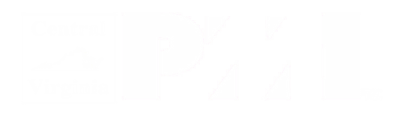 PMI Central Virginia Chapter - Board of Directors MeetingPMI Central Virginia Chapter - Board of Directors MeetingPMI Central Virginia Chapter - Board of Directors MeetingPMI Central Virginia Chapter - Board of Directors MeetingPMI Central Virginia Chapter - Board of Directors MeetingPMI Central Virginia Chapter - Board of Directors MeetingPMI Central Virginia Chapter - Board of Directors MeetingPMI Central Virginia Chapter - Board of Directors MeetingPMI Central Virginia Chapter - Board of Directors MeetingWednesday August 14, 2019 6:00pmWednesday August 14, 2019 6:00pmWednesday August 14, 2019 6:00pmWednesday August 14, 2019 6:00pmWednesday August 14, 2019 6:00pmWednesday August 14, 2019 6:00pmWednesday August 14, 2019 6:00pmWednesday August 14, 2019 6:00pmWednesday August 14, 2019 6:00pmLegends Grille1601 Willow Lawn Dr #840Richmond, VA 23230No minimumLegends Grille1601 Willow Lawn Dr #840Richmond, VA 23230No minimumLegends Grille1601 Willow Lawn Dr #840Richmond, VA 23230No minimumLegends Grille1601 Willow Lawn Dr #840Richmond, VA 23230No minimumDial in: 605-313-4831 Access code: 701563Internet: LegendsGrille1 OR LegendsGrille2Internet Password: legends1 OR legends2Dial in: 605-313-4831 Access code: 701563Internet: LegendsGrille1 OR LegendsGrille2Internet Password: legends1 OR legends2Dial in: 605-313-4831 Access code: 701563Internet: LegendsGrille1 OR LegendsGrille2Internet Password: legends1 OR legends2Dial in: 605-313-4831 Access code: 701563Internet: LegendsGrille1 OR LegendsGrille2Internet Password: legends1 OR legends2Dial in: 605-313-4831 Access code: 701563Internet: LegendsGrille1 OR LegendsGrille2Internet Password: legends1 OR legends2Attendees & Quorum StatusAttendees & Quorum StatusAttendees & Quorum StatusAttendees & Quorum StatusAttendees & Quorum StatusAttendees & Quorum StatusAttendees & Quorum StatusAttendees & Quorum StatusAttendees & Quorum StatusExecutive Board MembersExecutive Board MembersExecutive Board MembersExecutive Board MembersExecutive Board MembersExecutive Board MembersExecutive Board MembersExecutive Board MembersExecutive Board MembersPresidentPresidentSharon Robbins, PMPAAExecutive VP Kelly Evans, PMP Kelly Evans, PMP AVP CommunicationVP CommunicationJack Townsend, PMPAAVP EducationGail Gilstrap, PMP, ACPGail Gilstrap, PMP, ACPPVP OperationsVP OperationsRonald Younger, PMPAAVP FinanceEd Foster, PMP, ACPEd Foster, PMP, ACPADirectorsDirectorsDirectorsDirectorsDirectorsDirectorsDirectorsDirectorsDirectorsAdvertisingAdvertisingOpenOutreachOpenOpenProf DevelopmentProf DevelopmentOpenPartnershipsOpenOpenCharlottesvilleCharlottesvilleBrent Rodgers, PMPPMIEF CoordinatorBrett Sheffield, PMPBrett Sheffield, PMPCorrespondenceCorrespondencePMO Practice GroupOpenOpenInnovation Innovation September Sickinger, PMPRegistration OperationsLeslie DeBruyn, PMPLeslie DeBruyn, PMPEvent OperationsEvent OperationsDavid Maynard, PMPRichmondOpenOpenEvent PlanningEvent PlanningOpenSecretarySuresh Raju, PMP, PgMP, RMP, ACPSuresh Raju, PMP, PgMP, RMP, ACPAFinancial OversightFinancial OversightNeil Halpert, CPA, PMP, CSMSponsorshipOpenOpenFLiPMFLiPMJennifer Romero-Greene, PMP, PMI-ACP, SAFeTechnologyOpenOpenMarketing Marketing OpenToastmastersDavid Feild, PMPDavid Feild, PMPMembershipMembershipJason Plotkin, PMPVolunteerismMilitary LiaisonMilitary LiaisonKatya Whitaker Also PresentAlso PresentAlso PresentAlso PresentAlso PresentAlso PresentAlso PresentAlso PresentAlso PresentJack TownsendJack TownsendJack TownsendJack TownsendJack TownsendJack TownsendJack TownsendJack TownsendJack Townsend		A= Attended; P= On-Phone		A= Attended; P= On-Phone		A= Attended; P= On-Phone		A= Attended; P= On-Phone		A= Attended; P= On-Phone		A= Attended; P= On-Phone		A= Attended; P= On-Phone		A= Attended; P= On-Phone		A= Attended; P= On-PhoneAgendaAgendaAgendaAgendaAgenda ItemPersonDiscussion/MotionPre-meeting & Open Meeting – Kelly/EdPre-meeting & Open Meeting – Kelly/EdPre-meeting & Open Meeting – Kelly/EdPre-meeting & Open Meeting – Kelly/EdReview & Approve AgendaSharonKelly/RonReview & Approve Prior BoD Meeting MinutesSharon Kelly/EdStrategic ItemsStrategic ItemsStrategic ItemsStrategic ItemsElection ResultsSharonMotion: To approve Jack as the interim VP-Communications for the remainder of 2019 – Sharon nominated – Board approved unanimously.AI: Ron to set up Jack on the system as VP-Communications.AI: Sharon / Kelly help get Jack up-to-speed on role.AI: Sharon get Jack set up in PMI Component System as VP- Election Issues: (i) First Ballot was incomplete. It did not go out to all of our members. (ii) And, the link did not work the first time. (iii) We did got the results late. - It was sent out to all the members second time with the right link. 126 members (less than 10%, which is normal) voted.Finance ReviewEdFinance Reports have been sent out to the Board via email.Volunteer Recognition DinnerSharon- Venue is yet to be decided. Need to be confirmed at the earliest.
AI: Ron will check with VMFA on this.
AI: Ed will pull together with some numbers on the budget/expenses.General AgendaGeneral AgendaGeneral AgendaGeneral AgendaWebsite updatesRon / All- Proteon costs us around 10K – 11K per year. MG2 Media, Inc may only cost around 6K – 7K per year (a saving of around 4K).AI: Ron is going to look in to this. Ron will also arrange a Demo session.CPS MediaRon Dominic to Join Call at 7pm EST
– Will be discussed later.Chachkies to sell at meetings – Bob Business CaseBob- Bob is not in today.
AI: Sharon will check with Bob.Global N/A LIMSharonAI: Sharon will send out some info on this to Jack, Jennifer & Joyce.PDD Update  GailSpeakers have been lined up. 84 People have registered. Gail has planned volunteer meetings.  Financial assessment (rough) – right now PDD is ~18K to 20K in the red. Need ~80 additional attendees or sponsorships to offset expenses.
AI: Ron will have someone at the door for taking at-the-door payments.AI: Gail to send additional announcement to Kelly to get sent out on the chapter LinkedInAI: Gail to send military-focused info to Kelly for Matt to send outAI: All Board members forward the chapter LinkedIn to their contactsAI: Sharon to send info to Presidents to put on their websites (wait for updated flyer); check on PMI announcementAI: Kelly to engage Jonette to help get silent auction items50th Anniversary PartySharonSept 12 at Cultural Arts Center (CAC); evening of PDD.  Nominal fee for members that did not attend PDD.  Received proposal for food. Gail checked with CAC re: different vendor for cake. Sharon signed up for $1000 reimbursement from PMI. Gail trying to get chocolatier for party.  PDD Sponsors can have tables at this event.AI: Sharon send info to Dave and Ron to add separate event on website.AI: Gail check on availability of piano for event.AI:  Kelly check to see if Ruth Dillon available to play piano.Member Breakfast FundingEd / KellyBreakfast in VP Communications budget.  Receipts to be approved by Jack. Website MigrationRonSee #1 Website Updates. AI: Ron will talk with other chapters using this service to see how they like it; confirm services provided, etc.AI: Ron will talk with Proteon regarding proposal/cost modelVP Area ItemsVP Area ItemsVP Area ItemsVP Area ItemsFinance1)EdCommunications1)JackJack will be gone next weekEducationGailOperationsRonExecutive VPKellyAI: Kelly send Jack info on potential volunteer (Andre Karpov). (Done)AI: Kelly will send out NDAs to everyone.AI: Kelly will schedule 2-part transition (i) strategy, (ii) budgetPresidentSharonAI: Sharon send out note to team regarding meeting scheduler - DoodleAI: Ron get Proteon to put the Volunteer Recognition page on the websiteAction ItemsAction ItemsAction ItemsAction ItemsNew Action ItemsSureshOld Action ItemsSureshAdjournmentSharonEd/RonCurrent Action ItemsCurrent Action ItemsCurrent Action ItemsAction ItemResponsibleDue DateOlder Action ItemsOlder Action ItemsOlder Action ItemsAction ItemResponsibleDue DateAll events updated on website.All Board Ongoing.All Board Members to browse around our website and forward your suggestions to Ron – Ron will reach out to the Board Members for Website improvement suggestions. Suggestions rec’d are here in DroboxAllOngoingWebsite updates - Gail will think about how to restructure Education to reduce number of pages on the website.Gail7/10Ron to create a Volunteer Recognition page which includes the Volunteer of the Year list.Ron8/7Chachkies for meetings - Bob will write up a Business Case and to share with the group.Bob7/10James will look in to Beyond20 Sponsorship Gail – she is speaker at PPD; check to see if she will also be sponsor7/10Gail to get the budget details for the PDD. Everyone wants to see break-even.Gail7/10Sharon will send out an email to the volunteers that they will be eligible for the raffle to go to Global LIM.SharonWaiting for budget review.Kelly to reach out to Capital Kanban/Agile Richmond regarding Dragon Boat.  (Done – Rec’d acknowledgement of participation request and awaiting replies; will follow up.Kelly  Ron9/4Send email to Dolores to get the Volunteer Recognition Dinner Activities startedSharon8/14 – DoneSend information for volunteer recognition pages to RonSharon8/14 – DoneComplete registration for LIM Ron completedSharon, Kelly, Gail & Ron8/14Look into Tang & Biscuit for 50th Anniversary Party - Ron Completed and shared costs with teamRon8/14 – DoneRegister for reimbursement (up to $1000) for 50th Anniversary PartySharon8/14 - DoneDecisionsUse PDD evening event at our 50th Anniversary (via email).Approval of Jack Townsend as VP of Communications starting August 14.Questions / IssuesQuestions / IssuesQuestion / IssueApproach / ResolutionMilestones (complete before Board meeting)Milestones (complete before Board meeting)Milestones (complete before Board meeting)Milestones (complete before Board meeting)Milestones (complete before Board meeting)TaskDateActivityVice PresidentStatusNew Volunteers (complete before Board meeting)New Volunteers (complete before Board meeting)New Volunteers (complete before Board meeting)Vice PresidentCommitteeNew Volunteer NamesVolunteer Needs (complete before Board meeting)Volunteer Needs (complete before Board meeting)Volunteer Needs (complete before Board meeting)Volunteer Needs (complete before Board meeting)Vice PresidentCommitteeVolunteer RoleVRMS IDOperationsTechnology